   2024 Christmas Market Application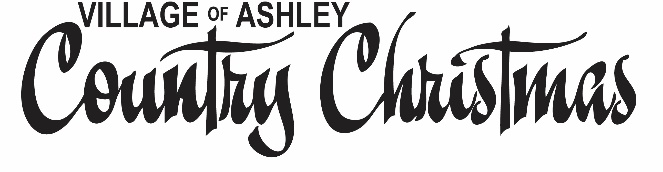   November 23–December 22, 2024 (Saturday & Sunday)Plus 2 Evening Trains on Friday, November 29 & December 20, 2024					**No evening train on Sunday, December 22, 2024AVAILABLE SPACES - Circle the space below you wish to reserve:10’ x 12’ Barn                              10’ x 20’ Barn  			 If sharing a barn, list 2nd vendor: 	Fee $ 1,300.00                             Fee $ 1,600.00			 ______________________________________	Return your completed application (page 1) and required photos (if a new vendor) by June 1, 2024 to: Email:  VOACountryChristmas@gmail.com or Ashley Country Christmas, P.O. Box 245, Ashley, MI 48806 I, the vendor, verify that I am directly involved with each piece of work to be offered for sale and the work meets the rules for participation as set forth in this application. I have read and understand the requirements of participation in the Village of Ashley Country Christmas 2024. By applying, I agree to indemnify, defend and hold harmless The Village of Ashley Country Christmas/Village of Ashley from and against all demands, claims, suits, liability and cost including legal fees resulting from any injuries, property damage, theft, or loss by myself or anyone with me at this event. I agree to abide by the rules and policies, and I understand that failure to follow these regulations may result in expulsion from this year’s event and/or from future events.Signature   _______________________________________________________         Date ______________________________                                                                                                                                         			                              2024 Christmas Market RulesNovember 23–December 22, 2024 (Saturday & Sunday)Plus 2 Evening Trains Friday, November 29 & December 20, 2024** No train on Sunday evening December 22, 2024The Village of Ashley Country Christmas Market will consist of enclosed barns. Items must be handmade/homemade, and the interest is in having quality offerings of unique, artisan items. Only items accepted by the Ashley Country Christmas Committee will be permitted to be offered for sale. Any items outside the scope of what has been accepted will be required to be removed from the Country Christmas Market.APPLICATION DEADLINESAll applications must be received by June 1, 2024. This is a juried show. Submitting an application does not guarantee acceptance.  The Ashley Country Christmas Committee will notify applicants of receipt of applications and review all applications submitted.  Vendors who are accepted will be notified by email by June 15, 2024. Should there be more qualified applicants than space available, a waiting list will be established. Submit 2 photos of your merchandise (if a new vendor), and one or more of you making these items for consideration with your application to:          Email: VOACountryChristmas@gmail.com or mail to: Ashley Country Christmas, P.O. Box 245, Ashley, MI 48806                                                                                             BARN SPACE FEE and TERMSYou will need to supply your own tables, chairs, propane heaters, display units, and decorations.10’ x 12’ barn at $1,300.0010’ x 20’ barn at $1,600.00Each vendor is required to pay a damage/cleaning deposit of $50 and a key deposit of $50, refundable upon the Country Christmas Committee determining that the barn is clean and there is no damage to the assigned barn space at any time during the event and key(s) are returned. Nails, staples, screws, etc. are not allowed.Barns are enclosed and may be locked; overhead lights and up to two mats will be supplied.Terms: 50% of the total space fee, $50 damage/cleaning deposit and $50 key deposit are due to reserve the space when the vendor is notified of acceptance (due no later than July 15), the remaining 50% of the space fee must be paid by September 1, 2024. Payment is by cash, check, money order, or cashier’s check to “Ashley Country Christmas.” The village is unable to process credit card payments.The Village also requires a Vendor, Peddler, Solicitor license fee of $10. That form will be emailed to you upon acceptance.  Form and fee due with initial payment, no later than July 15.          HOURSOpen a minimum of 1 hour before each train, and 1 hour after the morning train to accommodate our drive in guests. Train passengers are here for approximately 2 hours.  Vendors are encouraged to be open earlier than 1 hour before each train during the 4th and 5th weekends to accommodate an increased number of drive-in guests. Vendors are encouraged to be open all day, as the number of guests driving in throughout the day has increased.  If barn door is closed, but Vendor is still open; please place on OPEN sign on the outside of the barn door.Vendors (or their designated representative) must be present each day of the event. There are 2 trains each Saturday and Sunday, and evening only trains on Friday, November 29 and December 20. There will be no train on Sunday evening, December 22.  Train arrival times are around 11:00 am and 6:00 pm. Christmas Market RULES (Continued)		November 23–December 22, 2024 (Saturday & Sunday)Plus 2 Evening Trains Friday, November 29 & December 20, 2024**No train on Sunday Evening, December 22, 2024VENDOR INFORMATION and BUILDING USEVendors (or their designated representative) must be present each day of the event. All vendors will conduct themselves in a manner consistent with a family event.All vendors are required to participate for all 12 days as designated renter and remain set up until after the final train on December 22.All commercial, poor quality or distasteful items are prohibited. Violations may result in vendor removal from this event without refund and without advance notice.Vendors are responsible for maintaining their space in a clean and neat condition, and disposing of trash. This includes cleaning the vendor space after tear down.  (including sweeping and mopping floors, if necessary)Vendors will be provided a rental mat(s) from Sohn Linen Service at no additional cost and are responsible for returning the mat to the Santa pavilion after the last train every Sunday night for cleaning and picked up on Saturday morning.No electric heaters/microwaves or other electric appliances are allowed. Propane heaters are allowed in barns.No smoking or vaping of any kind in the buildings.No nails, screws or staples allowed on walls, windows, or floors. Any extra lights (ex: strings of Christmas lights) must be LED only.          3M Command type adhesive strips and hooks can be used. No nails, staples, screws, etc.Buildings should be locked when not in attendance. Vendors can leave their booth set up throughout the event. However, you may wish to cover items or store items of high value.Restrooms are located in the Community Center, the Elba Sweet Shop, the Santa Barn and port-a-jons.A variety of food and drinks are available to purchase during the event.First Aid is available at the Fire and Rescue building (Hobo Kitchen) as shown on the Country Christmas brochure map. Call 911 for a medical emergency.Lost and Found is located in the Information Center (Village Office) at 114 S. Sterling Street.SET UP and TEAR DOWNVendors may set up Friday, November 22 between the hours of 9:00am and 5:00pm, or Saturday morning, November 23 by 10:00am.  Tear down will take place after the last train on December 22.  During set up, restocking, and tear down you may park on Sterling St. (Main St.). No parking is allowed downtown during the event and vehicles must be off downtown streets by 10:00am. Parking is available at the Ashley School two blocks east, and limited street parking as indicated on the Ashley Country Christmas brochure map. Merchandise shall not be displayed outside of vendor’s own space and no flyers distributed outside of your building.  However, sandwich boards will be allowed to be displayed near ramp to aid in stopping guests from tripping.Garbage dumpsters are located behind the Community Center Building. Please dispose of all trash properly. Recycling cardboard is preferred; any boxes put in dumpsters for disposal need to be broken down.Keys must be returned to Lynn or Paula after the last train or at the Ashley Village Office no later than December 24, 2024 by being enclosed in an envelop with your name on it and placed in the outside drop box.  The $50 key deposit will be returned to the Vendor or forfeit deposit if keys are missing.	Christmas Market RULES (Continued) November 23–December 22, 2024 (Saturday & Sunday) Plus 2 Evening Trains Friday, November 29 & December 20, 2024  **No train on Sunday Evening, December 22, 2024ÅDDITIONAL EVENT INFORMATIONThis event is the destination of the extremely popular North Pole Express train featuring the 1225 Pere Marquette locomotive (unless mechanical difficulties necessitate a substitution) arriving twice a day for 12 days, every Saturday and Sunday from November 23 through December 22, 2024, plus two evening only trains on Friday, November 29 and December 20.  There will be no evening train on Sunday, December 22, 2024.  Dates are approximate and subject to change.This is the 12th year Ashley has hosted the North Pole Express, and there will be attendees from throughout Michigan, every state, and around the world. Train passengers include groups of families, friends, co-workers, and cars with adult only seating.  Over 14,000 visitors arrive by train, plus drive-in visitors each weekend to the Country Christmas, with an expected total attendance of nearly 20,000 people. Drive-in attendance continues to increase and the train trips are a sold-out event each year. Many families have made the Village of Ashley Country Christmas an annual tradition.For more information and to view many photos of past years of the event, the Village of Ashley Country Christmas and the Steam Railroading Institute (operator of the North Pole Express train) can be found on Facebook.Mid November through December is premium holiday shopping time, and visitors have requested more shopping opportunities of an artisan ware quality. The Country Christmas is striving to provide shoppers with unique merchandise from each vendor, and more opportunities to buy gifts for adults.The downtown is closed to vehicle traffic while visitors enjoy shopping, entertainment, visiting Santa, seeing the Pere Marquette 1225 steam locomotive up close, and much more.The event is 1940s –1950s time-period inspired, and vendors are welcome to dress in time-period clothing if they wish, as do many of the volunteers in the Village and guests.Questions?  Contact:   Lynn Schulz 		989-577-9047			     Paula Pettigrew	571-712-1502 		   Email:	     VOACountryChristmas@gmail.comNameStreet AddressCity/State/ZipPhone NumberEmail AddressBusiness NameWebsite